
 企业基本信息表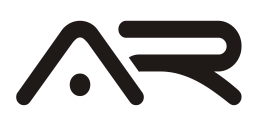 
公司名称

品牌名称（中英文）
联系电话/联络邮箱

公司地址
公司官网
微信账号

公司性质
建筑工程      景观设计        室内设计    规划设计

公司性质外资（欧美）  外资（非欧美）  合资        国企 
上市公司      民营公司        事业单位



公司简介
（含空格、标点不超过500字）




公司logo
（插入附件）